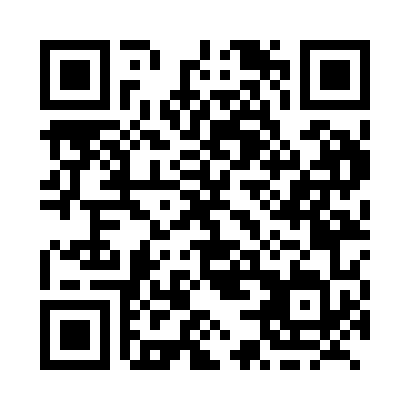 Prayer times for Gledhow, Saskatchewan, CanadaWed 1 May 2024 - Fri 31 May 2024High Latitude Method: Angle Based RulePrayer Calculation Method: Islamic Society of North AmericaAsar Calculation Method: HanafiPrayer times provided by https://www.salahtimes.comDateDayFajrSunriseDhuhrAsrMaghribIsha1Wed3:395:371:046:128:3310:312Thu3:365:351:046:138:3410:343Fri3:335:331:046:148:3610:374Sat3:305:311:046:158:3810:405Sun3:275:301:046:168:3910:436Mon3:245:281:046:178:4110:467Tue3:215:261:046:188:4210:488Wed3:185:241:046:198:4410:519Thu3:155:231:046:208:4610:5410Fri3:135:211:046:218:4710:5611Sat3:125:191:046:228:4910:5612Sun3:115:181:046:238:5010:5713Mon3:105:161:046:248:5210:5814Tue3:095:151:046:258:5310:5915Wed3:095:131:046:268:5511:0016Thu3:085:121:046:278:5611:0017Fri3:075:101:046:278:5811:0118Sat3:075:091:046:288:5911:0219Sun3:065:081:046:299:0111:0320Mon3:055:061:046:309:0211:0321Tue3:055:051:046:319:0411:0422Wed3:045:041:046:329:0511:0523Thu3:045:031:046:329:0611:0524Fri3:035:011:046:339:0811:0625Sat3:035:001:046:349:0911:0726Sun3:024:591:046:359:1011:0827Mon3:024:581:056:359:1211:0828Tue3:014:571:056:369:1311:0929Wed3:014:561:056:379:1411:1030Thu3:004:551:056:389:1511:1031Fri3:004:551:056:389:1611:11